Salacgrīvas novada atklātais čempionāts tenisā „Kortu valdnieks”„B” grupa                                                                                     2019.gada 10.jūnijāN.Vārds,uzvārds1.2.3.4.5.6.7.PiezīmesP.V.1.Guntars Zariņš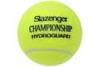 22 : 022 : 022 : 022 : 011 : 222 : 0112.2.Mārtiņš Skreitulis10 : 222 : 022 : 122 : 010 : 210 : 294.3.Raivo Ramba10 : 210 : 222 : 122 : 110 : 210 : 285.4.Aldis Gusarovs10 : 211 : 211 : 210 : 210 : 211 : 267.5.Juris Jankovskis10 : 210 : 211 : 222 : 010 : 210 : 276.6.Marius Beķeris22 : 122 : 022 : 022 : 022 : 022 : 0121.7.Jevgēņijs Mihailovskis10 : 222 : 022 : 022 : 122 : 010 : 2103.